中華民國網球協會　函受文者：發文日期：106年2月7日發文字號：網協字第1060000054號速別：最速件附件：主旨：函請同意 貴屬            參加本會舉辦之「2017年議長盃國際青少年網球錦標賽(四級)」，請惠允准予公假登記參賽為禱，敬請 查照。說明：本賽事業經教育部體育署106年2月3日臺教體署國(二)字第1060003872號函存署備查，訂於4月9日至4月16日止假彰化建興網球場舉行。相關賽事資訊已公告於國際網球總會官網，亦可至本會官網中查詢。理 事 長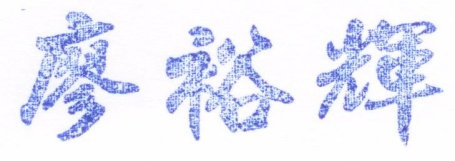 機關地址：10489台北市中山區朱崙街20號705室電話：02-2772-0298   傳真：02-2771-1696網    址：http://www.tennis.org.tw